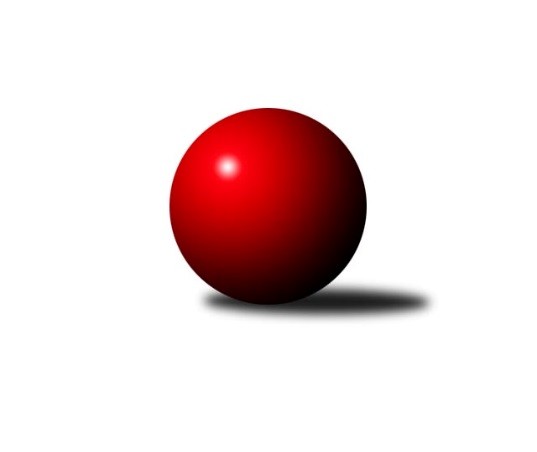 Č.18Ročník 2022/2023	12.3.2023Nejlepšího výkonu v tomto kole: 2874 dosáhlo družstvo: SK Podlužan Prušánky CJihomoravský KP1 jih 2022/2023Výsledky 18. kolaSouhrnný přehled výsledků:SK Podlužan Prušánky C	- TJ Sokol Vracov B	7:1	2874:2686	8.0:4.0	10.3.KK Vyškov D	- TJ Sokol Mistřín C	3:5	2551:2624	6.0:6.0	11.3.TJ Sokol Šanov C	- SK Podlužan Prušánky B	2:6	2694:2720	5.0:7.0	11.3.TJ Jiskra Kyjov	- KK Jiskra Čejkovice	5:3	2458:2409	7.0:5.0	12.3.TJ Sokol Vážany	- KK Sokol Litenčice	6:2	2704:2694	6.5:5.5	12.3.SKK Dubňany B	- TJ Lokomotiva Valtice B	5:3	2590:2588	7.0:5.0	12.3.Tabulka družstev:	1.	SK Podlužan Prušánky B	18	15	1	2	99.5 : 44.5 	133.0 : 83.0 	 2662	31	2.	TJ Sokol Mistřín C	18	12	2	4	89.5 : 54.5 	118.5 : 97.5 	 2634	26	3.	SK Podlužan Prušánky C	18	13	0	5	89.5 : 54.5 	116.0 : 100.0 	 2592	26	4.	TJ Sokol Vážany	18	11	2	5	87.5 : 56.5 	124.5 : 91.5 	 2615	24	5.	TJ Jiskra Kyjov	18	9	1	8	72.0 : 72.0 	112.5 : 103.5 	 2528	19	6.	KK Jiskra Čejkovice	18	9	0	9	72.0 : 72.0 	106.0 : 110.0 	 2555	18	7.	TJ Sokol Vracov B	18	8	0	10	68.5 : 75.5 	100.0 : 116.0 	 2559	16	8.	TJ Sokol Šanov C	18	8	0	10	63.5 : 80.5 	101.5 : 114.5 	 2543	16	9.	TJ Lokomotiva Valtice B	18	6	1	11	64.0 : 80.0 	106.0 : 110.0 	 2535	13	10.	SKK Dubňany B	18	6	1	11	61.0 : 83.0 	102.0 : 114.0 	 2539	13	11.	KK Sokol Litenčice	18	5	0	13	57.5 : 86.5 	95.0 : 121.0 	 2510	10	12.	KK Vyškov D	18	2	0	16	39.5 : 104.5 	81.0 : 135.0 	 2471	4Podrobné výsledky kola:	 SK Podlužan Prušánky C	2874	7:1	2686	TJ Sokol Vracov B	Michal Pálka	 	 234 	 267 		501 	 1:1 	 473 	 	243 	 230		Martina Pechalová	Michal Šimek	 	 253 	 244 		497 	 2:0 	 430 	 	220 	 210		Michal Šmýd	Jiří Novotný	 	 271 	 197 		468 	 1:1 	 446 	 	215 	 231		Jaroslav Konečný	Alena Kristová	 	 235 	 232 		467 	 2:0 	 427 	 	201 	 226		Miroslav Bahula	Zdeněk Klečka	 	 203 	 201 		404 	 0:2 	 449 	 	228 	 221		Martin Bílek	Jitka Šimková	 	 263 	 274 		537 	 2:0 	 461 	 	224 	 237		Stanislav Kočírozhodčí: Jiří NovotnýNejlepší výkon utkání: 537 - Jitka Šimková	 KK Vyškov D	2551	3:5	2624	TJ Sokol Mistřín C	Josef Michálek	 	 223 	 225 		448 	 2:0 	 359 	 	162 	 197		Lubomír Kyselka *1	Marek Zaoral	 	 210 	 204 		414 	 0:2 	 502 	 	258 	 244		Vladislav Kozák	Jiří Formánek	 	 198 	 242 		440 	 2:0 	 387 	 	179 	 208		Petr Khol	Jan Donneberger	 	 208 	 186 		394 	 0:2 	 477 	 	233 	 244		Radim Holešinský	Miroslav Poledník	 	 213 	 195 		408 	 0:2 	 474 	 	226 	 248		Luděk Svozil	Kryštof Pevný	 	 222 	 225 		447 	 2:0 	 425 	 	217 	 208		Václav Lužarozhodčí: Milan Ryšánekstřídání: *1 od 51. hodu Dušan UrubekNejlepší výkon utkání: 502 - Vladislav Kozák	 TJ Sokol Šanov C	2694	2:6	2720	SK Podlužan Prušánky B	Radek Vrška	 	 233 	 237 		470 	 0:2 	 486 	 	240 	 246		Štěpánka Vytisková	Ivana Blechová	 	 211 	 244 		455 	 1:1 	 480 	 	249 	 231		Michal Tušl	Monika Sladká	 	 220 	 208 		428 	 1:1 	 429 	 	198 	 231		Sára Zálešáková	Ivan Torony	 	 243 	 202 		445 	 1:1 	 442 	 	224 	 218		Michal Teraz	Marian Bureš	 	 233 	 220 		453 	 0:2 	 474 	 	237 	 237		Aleš Zálešák	Jaroslav Šindelář	 	 229 	 214 		443 	 2:0 	 409 	 	210 	 199		Jakub Tomanrozhodčí:  Vedoucí družstevNejlepší výkon utkání: 486 - Štěpánka Vytisková	 TJ Jiskra Kyjov	2458	5:3	2409	KK Jiskra Čejkovice	Václav Valenta	 	 187 	 205 		392 	 1:1 	 368 	 	195 	 173		Martin Komosný	Radek Jurčík	 	 213 	 201 		414 	 2:0 	 383 	 	211 	 172		Tomáš Mrkávek	Martin Šubrt	 	 223 	 188 		411 	 2:0 	 359 	 	182 	 177		Jiří Fojtík	Jiří Špaček	 	 203 	 183 		386 	 1:1 	 411 	 	175 	 236		Michal Hlinecký	Antonín Svozil st.	 	 220 	 215 		435 	 1:1 	 440 	 	230 	 210		Zdeněk Škrobák	Antonín Svozil ml.	 	 209 	 211 		420 	 0:2 	 448 	 	219 	 229		Pavel Dolinajecrozhodčí: Antonín Svozil ml.Nejlepší výkon utkání: 448 - Pavel Dolinajec	 TJ Sokol Vážany	2704	6:2	2694	KK Sokol Litenčice	Radim Kroupa	 	 227 	 233 		460 	 0:2 	 511 	 	263 	 248		Milan Kochaníček	Jozef Kamenišťák	 	 209 	 224 		433 	 1:1 	 456 	 	242 	 214		Monika Smažinková	Petr Sedláček	 	 231 	 248 		479 	 2:0 	 444 	 	222 	 222		Roman Blažek	Radek Loubal	 	 241 	 219 		460 	 1.5:0.5 	 452 	 	233 	 219		David Vávra	Dušan Zahradník	 	 226 	 207 		433 	 1:1 	 406 	 	190 	 216		Miroslava Štěrbová	Josef Kamenišťák	 	 207 	 232 		439 	 1:1 	 425 	 	211 	 214		Lenka Štěrbovározhodčí: Jiří KramolišNejlepší výkon utkání: 511 - Milan Kochaníček	 SKK Dubňany B	2590	5:3	2588	TJ Lokomotiva Valtice B	Ladislav Teplík	 	 222 	 224 		446 	 1:1 	 438 	 	232 	 206		Roman Krůza	Zdeněk Kratochvíla	 	 239 	 221 		460 	 1:1 	 470 	 	233 	 237		Roman Mlynarik	Patrik Jurásek *1	 	 193 	 190 		383 	 0:2 	 463 	 	249 	 214		Zbyněk Škoda	Pavel Antoš	 	 226 	 218 		444 	 2:0 	 389 	 	218 	 171		Eduard Jung	Rostislav Rybárský	 	 204 	 208 		412 	 1:1 	 421 	 	230 	 191		Robert Gecs	Václav Kratochvíla	 	 215 	 230 		445 	 2:0 	 407 	 	196 	 211		Jan Benešrozhodčí: Pavel Antošstřídání: *1 od 51. hodu Aleš JurkovičNejlepší výkon utkání: 470 - Roman MlynarikPořadí jednotlivců:	jméno hráče	družstvo	celkem	plné	dorážka	chyby	poměr kuž.	Maximum	1.	Štěpánka Vytisková 	SK Podlužan Prušánky B	468.26	311.0	157.3	2.3	6/9	(541)	2.	Radim Holešinský 	TJ Sokol Mistřín C	461.19	313.1	148.1	4.9	8/8	(525)	3.	Ludvík Vaněk 	KK Jiskra Čejkovice	457.39	309.1	148.3	3.7	8/9	(496)	4.	Petr Malý 	TJ Sokol Vážany	456.63	305.7	151.0	5.1	7/8	(504)	5.	Vladislav Kozák 	TJ Sokol Mistřín C	455.22	304.8	150.5	4.3	8/8	(502)	6.	Stanislav Zálešák 	SK Podlužan Prušánky C	454.86	310.6	144.3	5.0	7/8	(532)	7.	Sára Zálešáková 	SK Podlužan Prušánky B	454.44	311.9	142.6	4.3	9/9	(503)	8.	Antonín Svozil  ml.	TJ Jiskra Kyjov	452.19	309.9	142.3	4.9	9/9	(490)	9.	Luděk Svozil 	TJ Sokol Mistřín C	451.22	298.5	152.7	3.2	8/8	(483)	10.	Aleš Zálešák 	SK Podlužan Prušánky B	450.63	310.0	140.7	4.6	9/9	(503)	11.	Martin Bílek 	TJ Sokol Vracov B	449.33	303.0	146.3	5.1	9/9	(498)	12.	Michal Tušl 	SK Podlužan Prušánky B	449.07	314.3	134.7	6.2	6/9	(501)	13.	Roman Mlynarik 	TJ Lokomotiva Valtice B	448.72	304.5	144.2	5.8	8/9	(520)	14.	Josef Kamenišťák 	TJ Sokol Vážany	446.11	304.5	141.6	5.1	8/8	(502)	15.	Václav Kratochvíla 	SKK Dubňany B	445.79	303.5	142.3	3.8	7/9	(502)	16.	Zdeněk Škrobák 	KK Jiskra Čejkovice	444.90	301.4	143.5	5.0	9/9	(476)	17.	Zbyněk Škoda 	TJ Lokomotiva Valtice B	444.71	307.7	137.0	7.7	6/9	(470)	18.	Václav Luža 	TJ Sokol Mistřín C	444.65	300.9	143.7	5.3	7/8	(499)	19.	Radim Kroupa 	TJ Sokol Vážany	444.58	305.5	139.1	5.6	6/8	(514)	20.	Roman Krůza 	TJ Lokomotiva Valtice B	443.41	303.6	139.8	5.8	9/9	(500)	21.	Michal Pálka 	SK Podlužan Prušánky C	442.78	309.4	133.3	7.5	8/8	(501)	22.	Kristýna Blechová 	TJ Sokol Šanov C	441.44	298.5	143.0	6.5	8/9	(484)	23.	Stanislav Kočí 	TJ Sokol Vracov B	441.28	300.8	140.5	6.4	8/9	(486)	24.	Milan Kochaníček 	KK Sokol Litenčice	440.36	302.3	138.1	7.2	7/8	(511)	25.	Michal Šmýd 	TJ Sokol Vracov B	438.81	301.1	137.7	6.9	9/9	(494)	26.	Jiří Formánek 	KK Vyškov D	437.38	300.3	137.1	6.7	9/9	(480)	27.	Josef Toman 	SK Podlužan Prušánky B	435.38	301.6	133.8	5.9	8/9	(484)	28.	Radek Vrška 	TJ Sokol Šanov C	434.98	300.5	134.5	8.2	8/9	(508)	29.	Petr Sedláček 	TJ Sokol Vážany	434.54	297.1	137.4	6.1	8/8	(485)	30.	Radek Loubal 	TJ Sokol Vážany	432.61	307.1	125.5	11.4	8/8	(472)	31.	Vladimír Čech 	TJ Lokomotiva Valtice B	432.38	302.1	130.3	9.2	6/9	(468)	32.	Zdeněk Kratochvíla 	SKK Dubňany B	432.13	295.3	136.8	5.8	9/9	(482)	33.	Jakub Toman 	SK Podlužan Prušánky B	432.00	306.7	125.3	9.6	7/9	(503)	34.	Martin Šubrt 	TJ Jiskra Kyjov	431.83	295.4	136.4	7.3	9/9	(503)	35.	Marian Bureš 	TJ Sokol Šanov C	431.00	307.1	123.9	9.2	7/9	(468)	36.	Rostislav Rybárský 	SKK Dubňany B	430.67	294.8	135.9	6.5	8/9	(491)	37.	Michal Teraz 	SK Podlužan Prušánky B	430.35	302.7	127.6	7.2	9/9	(488)	38.	Ladislav Teplík 	SKK Dubňany B	427.62	295.0	132.7	7.1	9/9	(486)	39.	Martin Komosný 	KK Jiskra Čejkovice	426.63	301.8	124.9	6.6	7/9	(479)	40.	Josef Michálek 	KK Vyškov D	425.88	301.3	124.5	8.2	9/9	(462)	41.	Martin Mačák 	SKK Dubňany B	425.43	294.6	130.8	7.0	8/9	(478)	42.	Antonín Svozil  st.	TJ Jiskra Kyjov	425.31	297.9	127.4	6.4	9/9	(492)	43.	Ivana Blechová 	TJ Sokol Šanov C	423.82	295.3	128.6	6.7	9/9	(521)	44.	Jiří Novotný 	SK Podlužan Prušánky C	423.10	293.0	130.1	7.3	7/8	(493)	45.	Michal Hlinecký 	KK Jiskra Čejkovice	422.86	290.1	132.8	9.1	8/9	(468)	46.	Michal Šimek 	SK Podlužan Prušánky C	422.83	294.7	128.1	6.2	8/8	(497)	47.	David Vávra 	KK Sokol Litenčice	422.49	292.1	130.4	7.3	7/8	(452)	48.	Kryštof Pevný 	KK Vyškov D	422.41	305.5	116.9	9.2	7/9	(456)	49.	Jaroslav Konečný 	TJ Sokol Vracov B	422.29	296.0	126.3	8.6	7/9	(466)	50.	Jozef Kamenišťák 	TJ Sokol Vážany	419.36	292.5	126.9	6.7	8/8	(468)	51.	Lenka Štěrbová 	KK Sokol Litenčice	418.36	295.3	123.1	8.7	6/8	(449)	52.	Luděk Zapletal 	KK Sokol Litenčice	418.00	287.9	130.1	9.1	7/8	(453)	53.	Pavel Flamík 	SK Podlužan Prušánky C	416.97	290.3	126.7	6.7	7/8	(527)	54.	Pavel Měsíček 	TJ Sokol Mistřín C	416.55	291.9	124.7	10.8	7/8	(486)	55.	Miroslav Bahula 	TJ Sokol Vracov B	416.17	297.5	118.7	9.1	8/9	(475)	56.	Petr Blecha 	TJ Sokol Šanov C	414.86	291.6	123.3	9.4	7/9	(437)	57.	Tomáš Mrkávek 	KK Jiskra Čejkovice	412.64	293.0	119.7	9.6	7/9	(466)	58.	Radek Jurčík 	TJ Jiskra Kyjov	411.97	286.7	125.2	8.6	7/9	(452)	59.	Eduard Jung 	TJ Lokomotiva Valtice B	410.89	286.8	124.1	8.8	9/9	(444)	60.	Robert Gecs 	TJ Lokomotiva Valtice B	410.38	283.9	126.5	9.8	9/9	(460)	61.	Jiří Špaček 	TJ Jiskra Kyjov	410.09	281.4	128.6	8.5	9/9	(509)	62.	Martina Pechalová 	TJ Sokol Vracov B	404.70	282.9	121.8	8.5	6/9	(473)	63.	Jan Donneberger 	KK Vyškov D	403.86	286.3	117.6	8.6	8/9	(452)	64.	Ivan Torony 	TJ Sokol Šanov C	402.80	290.9	112.0	10.6	8/9	(458)	65.	Miroslav Poledník 	KK Vyškov D	402.41	291.4	111.0	13.2	9/9	(442)	66.	Marek Zaoral 	KK Vyškov D	401.72	275.9	125.8	9.1	6/9	(449)	67.	Josef Smažinka 	KK Sokol Litenčice	400.53	287.8	112.8	11.5	6/8	(445)	68.	Aleš Jurkovič 	SKK Dubňany B	400.17	290.3	109.8	11.4	6/9	(439)	69.	Jiří Fojtík 	KK Jiskra Čejkovice	397.54	279.7	117.8	10.7	7/9	(432)	70.	Jakub Vančík 	TJ Jiskra Kyjov	396.17	285.2	111.0	13.0	6/9	(432)	71.	Pavel Antoš 	SKK Dubňany B	395.78	280.8	115.0	9.4	6/9	(444)	72.	Jan Beneš 	TJ Lokomotiva Valtice B	395.50	284.2	111.3	13.1	6/9	(435)	73.	Radoslav Holomáč 	KK Jiskra Čejkovice	391.33	283.2	108.2	13.5	6/9	(429)		Antonín Pihar 	SK Podlužan Prušánky B	502.00	326.0	176.0	2.0	1/9	(502)		Daniel Ilčík 	TJ Sokol Mistřín C	492.00	305.0	187.0	6.0	1/8	(492)		Tomáš Slížek 	SK Podlužan Prušánky B	469.50	303.3	166.3	3.5	2/9	(494)		Martina Nejedlíková 	TJ Sokol Vracov B	462.00	310.0	152.0	5.0	1/9	(462)		Petr Bakaj  ml.	TJ Sokol Šanov C	453.61	309.8	143.8	5.8	3/9	(479)		Monika Smažinková 	KK Sokol Litenčice	450.00	309.9	140.1	4.8	4/8	(472)		Zdeněk Hosaja 	SK Podlužan Prušánky C	447.00	309.0	138.0	6.0	2/8	(478)		Jitka Šimková 	SK Podlužan Prušánky C	444.07	295.5	148.6	3.6	5/8	(537)		Adam Pavel Špaček 	TJ Sokol Mistřín C	441.34	310.4	131.0	6.9	5/8	(461)		Zdeněk Klečka 	SK Podlužan Prušánky C	439.50	291.5	148.0	3.5	2/8	(475)		Roman Blažek 	KK Sokol Litenčice	435.73	299.7	136.0	4.7	5/8	(494)		Milana Alánová 	KK Vyškov D	435.00	294.0	141.0	5.0	1/9	(435)		Jaroslav Šindelář 	TJ Sokol Šanov C	434.71	298.8	135.9	6.0	5/9	(476)		Filip Benada 	SK Podlužan Prušánky C	433.67	308.7	125.0	6.3	3/8	(459)		Jaroslav Hanuš 	TJ Sokol Vracov B	433.33	293.3	140.0	6.0	3/9	(449)		Alena Kristová 	SK Podlužan Prušánky C	431.08	298.1	133.0	6.8	4/8	(517)		Pavel Dolinajec 	KK Jiskra Čejkovice	426.30	295.2	131.1	7.9	5/9	(458)		Zuzana Štěrbová 	KK Sokol Litenčice	425.00	289.0	136.0	5.3	1/8	(448)		Patrik Jurásek 	SKK Dubňany B	425.00	293.0	132.0	7.0	1/9	(425)		Jindřich Burďák 	TJ Jiskra Kyjov	423.25	286.0	137.3	7.8	2/9	(446)		Martin Pechal 	TJ Sokol Vracov B	422.43	296.1	126.3	10.1	3/9	(476)		Dušan Zahradník 	TJ Sokol Vážany	421.94	293.1	128.9	8.5	3/8	(445)		Vladimír Stávek 	KK Jiskra Čejkovice	419.50	295.5	124.0	12.0	1/9	(442)		Tomáš Goldschmied 	SKK Dubňany B	416.00	290.5	125.5	8.0	2/9	(428)		Marta Volfová 	TJ Sokol Šanov C	414.50	290.5	124.0	6.0	2/9	(439)		Jan Kovář 	TJ Sokol Vážany	414.17	298.5	115.7	11.0	3/8	(449)		Petr Khol 	TJ Sokol Mistřín C	411.48	289.3	122.2	7.8	4/8	(449)		Josef Smažinka 	KK Sokol Litenčice	411.00	300.0	111.0	12.5	2/8	(428)		Petr Snídal 	KK Vyškov D	410.83	293.3	117.5	8.0	2/9	(485)		Václav Valenta 	TJ Jiskra Kyjov	408.42	288.8	119.6	9.3	4/9	(446)		František Fialka 	SKK Dubňany B	408.00	293.5	114.5	10.0	2/9	(416)		Zbyněk Škoda 	TJ Lokomotiva Valtice B	407.00	289.0	118.0	10.0	2/9	(414)		Miroslava Štěrbová 	KK Sokol Litenčice	406.06	289.7	116.3	9.5	5/8	(449)		Pavel Pěček 	TJ Sokol Mistřín C	404.50	291.5	113.0	11.0	2/8	(406)		Libor Kuja 	SK Podlužan Prušánky B	403.00	282.0	121.0	10.0	1/9	(403)		František Svoboda 	TJ Sokol Vracov B	399.00	286.0	113.0	9.0	2/9	(415)		Kateřina Kravicová 	KK Sokol Litenčice	398.00	284.0	114.0	12.0	1/8	(398)		Hana Majzlíková 	KK Jiskra Čejkovice	393.75	291.8	102.0	15.0	2/9	(420)		Milan Štěrba 	KK Sokol Litenčice	393.00	279.0	114.0	10.3	2/8	(401)		Aneta Vidlářová 	KK Vyškov D	392.00	286.0	106.0	11.0	1/9	(392)		Jan Vejmola 	KK Vyškov D	385.00	287.3	97.7	15.5	2/9	(407)		Ludvík Kuhn 	TJ Jiskra Kyjov	384.78	282.0	102.8	12.1	3/9	(451)		Monika Sladká 	TJ Sokol Šanov C	384.75	289.0	95.8	13.8	2/9	(428)		Jan Žurman 	KK Sokol Litenčice	383.40	286.0	97.4	11.8	5/8	(420)		Dušan Urubek 	TJ Sokol Mistřín C	383.00	271.0	112.0	8.0	1/8	(383)		Milan Ryšánek 	KK Vyškov D	377.00	261.0	116.0	14.0	1/9	(377)		Dominik Valent 	KK Vyškov D	375.67	266.3	109.3	13.7	3/9	(406)		Kateřina Bařinová 	TJ Sokol Mistřín C	368.00	273.0	95.0	19.0	1/8	(368)		Veronika Presová 	TJ Sokol Vracov B	363.00	261.0	102.0	18.0	1/9	(363)		Nikola Plášková 	TJ Sokol Vracov B	356.00	267.0	89.0	15.0	1/9	(356)		Martina Kapustová 	TJ Lokomotiva Valtice B	346.00	275.0	71.0	15.0	1/9	(346)		Božena Vajdová 	TJ Lokomotiva Valtice B	342.50	238.5	104.0	19.0	2/9	(377)Sportovně technické informace:Starty náhradníků:registrační číslo	jméno a příjmení 	datum startu 	družstvo	číslo startu8050	Zdeněk Klečka	10.03.2023	SK Podlužan Prušánky C	2x25661	Lubomír Kyselka	11.03.2023	TJ Sokol Mistřín C	1x7625	Dušan Urubek	11.03.2023	TJ Sokol Mistřín C	2x
Hráči dopsaní na soupisku:registrační číslo	jméno a příjmení 	datum startu 	družstvo	Program dalšího kola:19. kolo15.3.2023	st	18:00	TJ Sokol Mistřín C - SK Podlužan Prušánky C	17.3.2023	pá	17:30	KK Jiskra Čejkovice - KK Sokol Litenčice	17.3.2023	pá	18:00	TJ Lokomotiva Valtice B - TJ Sokol Šanov C	17.3.2023	pá	18:00	SK Podlužan Prušánky B - KK Vyškov D	17.3.2023	pá	18:00	TJ Sokol Vracov B - TJ Jiskra Kyjov	19.3.2023	ne	9:00	SKK Dubňany B - TJ Sokol Vážany	Nejlepší šestka kola - absolutněNejlepší šestka kola - absolutněNejlepší šestka kola - absolutněNejlepší šestka kola - absolutněNejlepší šestka kola - dle průměru kuželenNejlepší šestka kola - dle průměru kuželenNejlepší šestka kola - dle průměru kuželenNejlepší šestka kola - dle průměru kuželenNejlepší šestka kola - dle průměru kuželenPočetJménoNázev týmuVýkonPočetJménoNázev týmuPrůměr (%)Výkon5xJitka ŠimkováPrušánky C5374xMilan KochaníčekLitenčice 118.825112xMilan KochaníčekLitenčice 5112xVladislav KozákMistřín C116.725023xVladislav KozákMistřín C5024xJitka ŠimkováPrušánky C116.155374xMichal PálkaPrušánky C5013xPetr SedláčekVážany111.384791xMichal ŠimekPrušánky C4974xRadim HolešinskýMistřín C110.914778xŠtěpánka VytiskováPrušánky B4865xŠtěpánka VytiskováPrušánky B110.6486